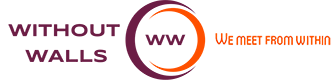 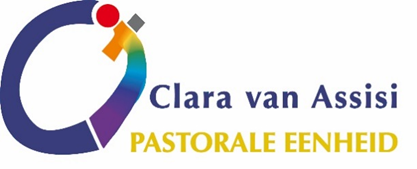 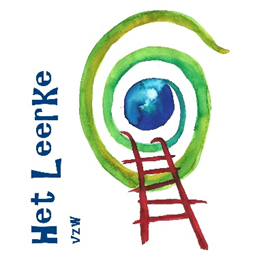 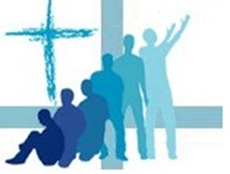 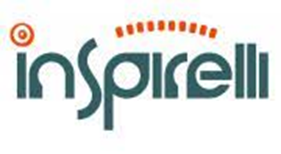 Gevangenen omarmen.Vorm mee een mensenkettingrond de gevangenis van Turnhout.WOENSDAG   9 MEI 2018 – 11 tot 12u – WEZENSTRAATBeste ouders, Uw zoon of dochter zal met de school deelnemen aan deze actie. Om het geheel te kaderen zullen alle leerlingen tijdens de les achtergrond krijgen bij het gebeuren. We willen u hiervan op de hoogte brengen. Enerzijds om het juiste kader te schetsen en anderzijds om u in de mate van het mogelijke te vragen om eventueel bij de actie aan te sluiten. Wil u meer informatie , kijk dan zeker op de website van http://www.withoutwalls.be/ . We rekenen op uw steun en begrip voor deze ludieke actie om te werken aan een meer vredevolle wereld. Algemene info: Without Walls vzw en de pastorale eenheid Clara van Assisi – Turnhout/Oud-Turnhout nodigen iedereen met een hart voor gevangenen uit om in een kring rond de gevangenis de ‘gevangenen te omarmen’. Al zingend willen we tonen dat we hen niet vergeten.  Daarna vormen we een mensenketting in 4 straten rond de gevangenis.Wij richten onze oproep tot solidariteit zo ruim mogelijk: mensen uit alle levensbeschouwingen, uit diverse sociale organisaties en politieke partijen, uit scholen en jeugdbewegingen,  buren en studenten, mensen die in de gevangenissen werken, familieleden van gevangenen, ex-gevangenen… iedereen is welkom. Met respect en empathie voor slachtoffers en hun familieleden, hopen we dat ook zij deel willen uitmaken van de mensenketting.Omdat het lied ‘Tie a yellow ribbon round the old oak tree’ inspireert tot solidariteit met gevangenen, willen we iedereen vragen om die dag een geel lint te dragen. Je zal ze kunnen vinden ter plaatse bij de gele paraplu’s. Zoals u ongetwijfeld weet, grijpt de repressie gedachte tegenover elke vorm van misdrijf steeds verder om zich heen. Mensen zien opsluiting als enig antwoord om misdaden uit te roeien en de veiligheid te garanderen. Met de actie” de gevangenen omarmen”  willen we graag een ander aspect van de problematiek willen belichten. Het gaat immers niet alleen om “misdrijven” , maar ook over de “mensen” die de misdrijven pleegden. De meeste van de mensen die opgesloten zijn , zullen binnen korte of langere tijd  terugkeren naar de maatschappij. Als we geloven dat een gevangenisstraf zinvol is én omwille van onze eigen veiligheid in de toekomst,  hebben we als maatschappij de verantwoordelijkheid en de opdracht om , eens de straf voorbij is, die mensen een nieuwe kans te geven. Dat kan alleen als we hen ook helemaal als “mens” willen en kunnen zien. Een gevangenisbeleid dat deze uitdaging aangaat, vraagt om een maatschappij die dit steunt.We staan voor de afwijzing van al het kwade, van de vaak afschuwelijke feiten waarvoor daders opgesloten zitten. Maar in plaats van angst kiezen wij  voor de hoop, voor het geloof dat mensen een nieuwe weg kunnen inslaan. We willen met deze actie meewerken aan de  gezamenlijke opdracht om met slachtoffers en gevangenen een betere wereld op te bouwen.  Praktisch:11.00h Verzamelen in de Wezenstraat ter hoogte van  de Futur (naast de Kuub)
               om liederen in te zingen.11.20h Aanheffen van de liederen en toespraak.11.40h Menselijke ketting maken rond de gevangenis.       Wezenstraat, Kasteeldreef, Warandestraat en Hannuitstraat.12.00h Einde van de activiteit.Er staat een pop-up kapel waarin mensen – om welke reden dan ook – een kaarsje kunnen aansteken.Organisatie:Het evenement is een initiatief van Pastorale eenheid Clara van Assisi (Turnhout – Oud-Turnhout)Without Walls vzw en vzw Het Leerke, ArendonkKatholieke gevangenisaalmoezeniers Turnhout, Inspirelli en IJDVolgende organisaties werken actief mee aan het evenement:De Warande, Stad Turnhout, CAW De Kempen De middelbare scholen: Sint-Pieter ,Sint-Victor, VTSTDinamo info en getuigenis van ex-gedetineerde: 23 april 19.30 u, inschrijven nodigt’ANtWOORD: welkom op de koorrepetitie op 24 april om 19.30 u (Otterstraat 114)Hieronder de link met een reportage (GVA) over dezelfde activiteit in Antwerpen (2016)http://www.gva.be/cnt/dmf20161107_02559759/honderden-participanten-steken-gevangenen-hart-onder-de-riemContactpersonen:Donatienne de Borman, gevangenisaalmoezenier Turnhout,donatienne.deborman@telenet.beCharel Verhoeven, diaken in de pastorale eenheid, karel.verhoeven1@telenet.be   LESSENBedoelingWe willen informatie bieden waardoor jij, als leerkracht, snel een overzicht hebt en  zonder te veel extra werk meteen aan de slag kan. Er is een minimum aanbod waaruit je kan kiezen én er is een aanbod voor wie meer wil. We maken geen onderscheid per graad of studierichting. We gaan ervan uit jij je leerlingen voldoende kent om zelf een keuze te maken. Mogelijk kan informatie over het leven in de gevangenis en over herstelgericht werken een plek vinden in - Vakoverschrijdende eindtermen- Levensbeschouwelijke vakken- Nederlands- PAV- Engels- Muziek: bv. zoeken van muzikanten die op één of andere manier met gevangenis te maken kregen, over gevangenis zongen, in gevangenissen muziek maakten EN het inoefenen van de liedjes die gezongen zullen worden. Maar dit kan ook in een andere les of naar aanleiding van een getuigenis. Mogelijke leerdoelen 1. inzicht krijgen in begrippen als gevangenis, detentie, gedetineerden, geïnterneerden, herstel, straf, slachtoffers, vergeving, oordeel,…. 2. bereid zijn met een open, nieuwsgierige blik te kijken naar* mensen in de gevangenis* het leven in de gevangenis* het leven na de gevangenis* de omgeving ( familie) van mensen in de gevangenis* slachtoffers3. Bewust worden van de eigen vooroordelen en ideeën over gevangenen en het leven in de gevangenis. 4. Leren een onderscheid te maken tussen de ( soms afschuwelijke) daden van wie in de gevangenis zit en de dader als mens. 5. Bereid zijn met een kritische blik te kijken naar het eigen denken en naar het maatschappelijke denken rond gevangenen en gevangenis. 6. Bereid zijn een houding van verbondenheid te ontwikkelen naar gevangenen en hun omgeving. 7. Het belang van herstelgericht werken ontdekken.Inhoudelijke suggesties en impulsenWe geven hier enkele suggesties om zelf mee aan de slag te gaan. Het zou mooi zijn als de leerlingen die deelnemen minimum 1 lesuur konden besteden aan de voorbereiding. Ze zouden moeten weten waar de actie om gaat en de liedjes minstens een keer gehoord moeten hebben. Meer is uiteraard altijd meegenomen. Minimum: 1- eigen visie rond gevangenis op het spoor komen ( p. 5-6)2- input om vooroordelen te herzien ( door getuigenis, videofragment, vraaggesprek) ( p. 7)3- bedoeling van het project en het oefenen van de liedjes ( tekst en karaoke bv)       ( brief voor de ouders p. 1-2 en vanaf p. 8)Eigen leven en ideeën over gevangenisMogelijke impulsen: A.- verkenningsspel: de leerlingen schuiven hun stoel naar achter en blijven zitten. Dan volgen vraagjes/ stellingen en ieder op wie de uitspraak van toepassing is staat recht. Er kan iets bij verteld worden, maar het hoeft niet. Vraagjes: - ik heb wel eens straf gehad- op school- thuis- de straf maakte mij: - bood- beschaamd- verdrietig, - verontwaardigd- de straf die ik kreeg heeft me geld gekost- heeft me werk gekost- heeft me tijd gekost- door die straf heb ik iets geleerd namelijk…. ( laten antwoorden in een woord of korte zin) - na de straf heb ik dezelfde fout nog gemaakt- na de straf was alles vergeten en vergeven- na de fout bleef ik steeds zitten met het etiket. Ze komen steeds terug op “toen”. B.- bordassociatie : “gevangenis” wordt op bord/flap geschreven. De leerlingen  schrijven zonder commentaar woorden en ideeën errond. De leerkracht of getuige inventariseert en schikt ze en bespreekt nadien wat er vermeld is. Variatie: - Welke beelden krijg je bij “gevangenis”? - Welke gevoelens komen er bij je op? - Welke vragen heb je? C.- in groepjes met een groot blad en doorschuifsysteem. De leerlingen schrijven bedenkingen en vragen bij het blad en schuiven na bv 5 minuten door naar het volgende. Vul aan. Wat er al staat hoef je niet nog eens te schrijven. Inventarisatie in plenum. Mogelijke aanzetten: * een dag in de gevangenis ziet er volgens mij zo uit…. * Volgens mij zouden gevangenissen er zo uit moeten zien…* In plaats van gevangenissen zou men beter….* Ik geraak nooit in de gevangenis want… * Ik denk dat ieder die in de gevangenis zit …* De bedoeling van straf is …D -  een hoekenkeuze: de leerlingen kunnen telkens kiezen uit een hoek die hen op één of ander manier raakt. Alle leerlingen in de hoek kunnen even met elkaar uitwisselen over hun keuze en kiezen één zin om in plenum te laten klinken. Best zet je de zinnen of woorden op papieren en leg je die in elke hoek. Mogelijke hoeken: Herstel – wraak – vergeving – boeteOpgesloten – afgesloten – ingesloten – uitgeslotenMoordenaar – drugcrimineel – zedendelinquent – oplichterEenzaamheid – angst – schuldgevoel – onverschilligInput als aanvulling en uitbreiding van het eigen denken- een opzoekopdracht in groepjes rond de betekenis van : gevangenis, detentie, gedetineerden, geïnterneerden, herstel, straf, slachtoffers, vergeving, oordeel, veroordeling, detentieschade, recidieve… De leerlingen leggen aan elkaar uit. - door een getuigenis of videofragment; aansluitend een gesprek, debatje in de klas, een schrijfgesprek… Als je een getuige in de klas uitnodigt, is het fijn dat de leerlingen enkele vraagjes hebben voorbereid. Suggesties voor materiaalFILM en VIDEO documentaire over de gevangenis van Merksplas De Kolonie: : oudere klassen  of fragmentenhttps://www.youtube.com/watch?v=MhcungaKAWY rond herstelgericht werken:  Oog in oog en gesprek met Siska Deknudthttps://www.kuleuven.be/thomas/page/siska-deknudt/ enkele aanvullende artikels hierbij vind je via http://moderator.be/oog-in-oog-ter-zake-docu/ https://www.vrt.be/vrtnws/nl/2018/01/02/wat-heeft-een-dader-tegen-een-slachtoffer-te-zeggen--en-omgekeer/ De reportage kan je herbekijken via: Het Archief voor Onderwijs: https://onderwijs.hetarchief.be/pid/hq3rv1s44qhttps://onderwijs.hetarchief.be/media/terzake-docu-confrontatie-moordenaar-met-familie-slachtoffer/M2ZVWQDe7rHFXFdVFLTOToNoFilm : Le Fidèle met Matthias Schoenaerts. Aansluitend een artikel https://www.nieuwsblad.be/cnt/dmf20171006_03117185 Gesprek met een getuige. Neem contact op met agnesbouwen@telenet.be artikel over studenten die samen les volgden in Leuven Centraal en hun reactie https://nieuws.kuleuven.be/nl/campuskrant/1718/campuskrant-2017-2018-nr-6/studenten-en-gedetineerden-volgen-samen-les-in-leuven-centraalband met de Bijbel: oog om oog ( Eerste Testament ) en  keer de andere wang toe…( Tweede Testament) Tot 7 x70 maal : wat kan dat betekenen? Hotel pardon en Hotel Prison : boeken van Jan de CockGeschreven getuigenissen ( ex-gedetineerden, gedetineerden, vrijwilligers ) via Bond Zonder Naam: p. 11-16Aanvullende boeken en materiaal: p. 16-19Liedjes inoefenenLink naar de ingezongen liedjes en de muzikale omlijsting https://www.hetleerke.com/gevangenis-omarmen.html  Hier vind je ook de muzikale versie en de ingezongen versie om te downloaden. Teksten en partituren Melodie: ik hou van u	G			         B7We waren bijna echt vergeten hoe nors de bajes wel kan zijn Em				            COpen de venster en uw geweten en gun hen iets meer zonneschijn	G			     B7We waren uit het oog verloren hoeveel ze meer zijn dan een feitEm						     CHet recht dat geldt , kan hand in hand gaan met zorg en alle menselijkheid.       D		     G		C          G    DIk denk aan u, ik denk aan u, ik denk aan u (bis)		G			B7		EmGeef hen een douche, geef hen een douche, geef hen bezoek		     CEn lucht en een onderbroek        D		G	  C    G  DLalalaalala, lalalaalala, lalaalaalaa This little light of mine (trad.) G This little light of mine, I'm gonna let it shine. C This little light of mine, I'm gonna let it shine. G F# Em This little light of mine, I'm gonna let it shine, G D G Let it shine, let it shine, let it shine. [Verse 1] Everywhere I go, I'm gonna let it shine Everywhere I go, I'm gonna let it shine Everywhere I go, I'm gonna let it shine Let it shine, shine, shine Let it shine! [Chorus] This little light of mine, I'm gonna let it shine This little light of mine, I'm gonna let it shine This little light of mine, I'm gonna let it shine Let it shine, shine, shine Let it shine! Solo: instr. [Verse 2] All up in my house, I'm gonna let it shine All up in my house, I'm gonna let it shine All up in my house, I'm gonna let it shineLet it shine, shine, shine Let it shine! [Chorus] This little light of mine, I'm gonna let it shine This little light of mine, I'm gonna let it shine This little light of mine, I'm gonna let it shine Let it shine, shine, shine Let it shine! Tie a yellow ribbon Tony Orlando + Dawn capo 5e fret : C Em Dm G C Em I'm comin' home, I've done my time Gm A7 Dm Now I've got to know what is and isn't mine Fm C Am If you received my letter tellin' you I'd soon be free D7 Fm6 G7 Then you'll know just what to do if you still want me Fm6 G7 If you still want me C Em Tie a yellow ribbon round the ole oak tree Gm A A7 Dm It's been three long years, do you still want me Fm C E Am If I don't see a ribbon round the ole oak tree C C/G I'll stay on the bus, forget about us Am A Put the blame on me Dm7 Fm6 D7 G7 C (Am Dm G7) If I don't see a yellow ribbon round the ole oak tree (*) C Em Bus driver please look for me Gm A7 Dm Cause I couldn't bear to see what I might see Fm C Am I'm really still in prison and my love she holds the key D7 Fm6 G7 A simple yellow ribbon's what I need to set me free Fm6 G7 I wrote and told her please refr. [Harmonica solo] (*) C Em Gm A A7 Dm C Em Gm A A7 Dm [Verse] (slower, single appregios) Dm7 Fm6 C A7 Now the whole damn bus is cheerin' and I can't believe I see C (normal tempo) Dm7 Fm6 D7 G7 C Em Gm A Dm A hundred yellow ribbons 'round the ole oak tree [Outro] C Em Tie a ribbon 'round the ole oak tree, tie a ribbon 'round the ole oak tree D7 G Tie a ribbon 'round the ole oak tree. Tie a ribbon 'round the ole oak treeEXTRA Bijdragen BOND ZONDER NAAM https://www.bzn.be/nl/getuigenissen/13141/ik-mis-de-meest-eenvoudige-dingen Stephane (gedetineerde)https://www.bzn.be/nl/getuigenissen/13105/laat-je-omringen-door-goede-mensen Kenny (ex-gedetineerde)https://www.bzn.be/nl/getuigenissen/13111/gelijken-in-mens-zijn Annelies (buddy Prison Talk)https://www.bzn.be/nl/getuigenissen/13139/staan-we-wel-genoeg-stil-bij-onze-vrijheid Noel (Traliepostvrijwilliger)https://www.bzn.be/nl/getuigenissen/13140/meer-echt-contact-met-elkaar-zoeken Lut (Traliepostvrijwilliger)GetuigenissenVrijdagnamiddag, heel rustig op cel met een muziekje op de achtergrond, je brief op tafel. Le moment suprême. Vrijdagen zijn doorgaans goede dagen voor mij. Ze hebben achtergrond van fijne herinneringen. Niet einde week, einde werk. Werken was steeds een bron van voldoening in mijn leven. Misschien omdat ik vrijdagavond als een pitstop beschouwde. Ik ging dan zwemmen, schaatsen met vrienden of wandelen in het bos. Op vrijdagavond kijk ik ook naar mijn favoriete Tv-programma. Thalassa over alles wat de zee biedt. Dit programma laat mij voorbij de muren blikken. Het doet me wegdromen naar al het mooie op deze aardbol. Ik mis de eenvoudigste dingen het meest tijdens mijn detentie. De horizon zien, een nachtelijke hemel vol sterren, in een tent slapen, ver van het beton dat hier op mij drukt. Na vele jaren detentie kreeg ik een eerste uitgangsdag. Ik nam de trein naar de kust en ik heb boven op een duin uren naar de oneindigheid getuurd. Mijn geest en hart vulde zich van zoveel schoonheid. In de gevangeniswereld is er weinig aandacht voor schoonheid of kunst. Alles moet effectief, nuttig, koud, kil en zelfs repressief zijn. De volgende uitgangsdag trok ik naar een kunstgalerij. Ik wilde iets moois iets kunstzinnigs en totaal nutteloos kunnen bewonderen. Ik wilde er door omringd en opgeslorpt worden. In mijn beroepsleven ontmoette ik veel bijzondere mensen, opmerkelijk in hun handelen, denken, moed of durf. En toch kende ik hun niet door en door. De wereld van de vrijen, waarin jij leeft, en de wereld van de gevangenen verschilt ook hier in. In de vrije wereld gun je de ander nauwelijks de tijd om zichzelf te onthullen. De contacten zijn zo kort dat je jaren nodig hebt om het verhaal van de ander te vatten. Het gaat immers niet enkel om smaak en interesses, maar ook om de dieperliggende oorzaak ervan. Over frustratie, fobieën, wonden, verloren dromen en ontgoochelingen. Bij gevangene valt de barrière  van het werelds aanzien weg. Er wordt heel openhartig gepraat. Ik heb mogen mee rijzen met persoonlijke verhalen, dromen en ervaringen. Vaak werd ik heel stil. Alle wereldse oppervlakkigheden; wie met wie samen is, of de gaten in de sokken van de paus, boeien mij niet. De reden waarom iemand iets doet des te meer. En dat kan soms heel subtiel zijn. De waarom vraag heeft mij veel meer geleerd over de menselijke zielenroerselen, dan alle jaren vrijheid. Dat kon blijkbaar enkel doordat ik mijn eigen vrijheid verloor. Ik heb voordien veel gereisd. Maar het meeste leerde ik van anderen doorheen de tralies.François uit Leuven Centraal.Brieven van achter slot en grendelTraliepost verbindt vrijheid met gevangenschapBond zonder Naam bestaat dankzij de inzet en toewijding van vele vrijwilligers. Enkelen zetten zich in voor een wel heel bijzondere taak: brieven schrijven met gedetineerden. Dat vraagt op z’n minst een open blik en de wil om weg te blijven uit een oordeel. Filip DL uit Gavere schrijft al geruime tijd met Ivan V., die verblijft in de penitentiaire instelling van Beveren. Met Traliepost wil Bond zonder Naam het taboe rond gedetineerden en hun straf ontgrendelen.Filip: “Iedereen heeft recht op menselijk contact, altijd. Ook mensen die een misstap hebben begaan en daar nu een straf voor uitzitten. Dat is voor mij het startpunt. Nog te vaak ontmenselijken we gedetineerden, alsof ze na hun veroordeling plots objecten worden zonder behoeften en rechten. We herleiden ze tot dat ene feit in hun leven en vergeten naar de mens achter het gedrag te kijken. Via de correspondentie met Ivan probeer ik hem dat stukje waardigheid terug te geven.”De enige onbeladen link met buitenIvan: “Vanaf dag één in gevangenschap heb ik een beslissing genomen: ik wil aan mezelf werken, bewuster in het leven staan en zorgen dat ik klaar ben om op een goede manier in de samenleving te stappen zodra ik daar opnieuw de kans toe krijg. Ik neem daarom heel wat rollen en engagementen op: ik fungeer als sleutelfiguur tussen overheid en gedetineerden, ik geef voordrachten aan bezoekers en schrijf brieven met iemand buiten de gevangenis.Die briefwisseling is heel waardevol voor mij. Het is mijn enige onbeladen link met de buitenwereld. Natuurlijk heb ik ook familie en vrienden die op bezoek komen, maar de emoties die zij meebrengen, kleuren de werkelijkheid met spijt en schuldgevoelens. Wat ik naar Filip schrijf en hij naar mij is heel open, puur en eerlijk. Gewone dagdagelijkse dingen die me herinneren aan hoe het was en ooit terug zal zijn. Dankzij de brieven van Filip blijf ik –mentaal alvast- een vrij man. Ik leef mee als hij met zijn hond naar de dierenarts moet, verzink in gedachten als hij me schrijft over zijn belevenissen met zijn zoon. Maar we delen ook inspirerende teksten met elkaar. We durven kwetsbaar zijn en daarom houden we dit al zo lang vol.”Een moment om naar uit te kijkenFilip: “Als vrijwilliger geef je zelf inhoud en vorm aan je opdracht. Ivan en ik hebben zelf beslist waarover we willen praten, hoe vaak we elkaar schrijven, … Vergelijk het gerust met een gesprek tussen mannen op café, maar dan op papier.”Ivan: “Ik voel me blij als ik post heb van Filip. Zijn brieven zijn tussen de vijf à acht pagina’s lang dus ik ben er even zoet mee. Ook het schrijven zelf vind ik tof: ik heb een nieuw talent in mezelf ontdekt. Niets in onze communicatie is sensatiebelust of omgeven met medelijden. Dat waardeer ik heel erg. Filip heeft nooit naar mijn verhaal gevraagd. Ik heb het hem op een bepaald moment uit vrije wil verteld. Ontroerend hoe iemand me zo onbevooroordeeld benadert.”Filip: “Gedetineerden missen meer dan alleen hun vrijheid. Ze raken geïsoleerd van gewone dingen, van emoties en oprecht menselijk contact. Daar word je als mens onmogelijk beter van. We moeten ons als samenleving afvragen: “Wat doen we om mensen in gevangenschap te laten groeien tot betere versies van zichzelf?”. Uiteindelijk is dat toch wat we willen zien als ze weer buiten komen. Traliepost is voor mij alvast een eerste stap in de goede richting.”Puur maar niet perfectMaandagavond 11/4, grote vergaderzaal @SJM in theateropstelling. Met wat plaatsvervangende spanning keek ik uit naar de try-out van 'Walter'. Benieuwd naar de nieuwe spreker in het nog kleine maar diverse Prison Talk team.Je zo open en kwetsbaar opstellen voor een groep mensen die je niet kent, en dan nog met zo’n delicaat onderwerp als een detentieverleden, je moet het maar doen. Maar Walter deed het en met verve! Zijn buddy Guido, directeur op pensioen van de gevangenis Leuven Centraal, vulde hier en daar aan. Walter stak van wal... en toen kon hij niet meer stoppen: één grote waterval, waarbij niet op de klok gekeken werd. Ik moest mij af en toe best wel concentreren om naar zijn verhaal te luisteren, maar wat hij allemaal vertelde... het was de moeite. Van hoe een banale ruzie verschillende levens totaal kan veranderen tot jaren later terug in de maatschappij stappen. Gelukkig zat sprekerscoach Ianka Fleerackers ook in de zaal, om met Walter en Guido achteraf nog wat te werken aan de getuigenis. Zoals af en toe een rustmomentje inlassen om wat gezegd wordt bij de luisteraars te laten binnenkomen, hoop ik dan maar.Ik ben blij dat ik naar dit verhaal heb kunnen luisteren, want zo leeft dit project zoveel meer voor mij!- Marjolein –Warmte in een enveloppeIk kwam binnen, en daar zat ze. Met een glimlach en warme ogen verwelkomde ze ons. Agnes, op het eerste zicht een doodgewone vrouw, met een ongewoon verhaal. Ze schraapte haar keel, dronk een beetje water en begon te vertellen. En de woorden die ze sprak, deden ons zwijgen. Het begon allemaal met een simpel kaartje, een antwoord op een smeekbede van een jonge gevangene die via de nieuwsbrief van Amnesty International vroeg ‘Als er iemand is die het nog iets kan schelen of ik leef of doodga, stuur me dan een kaartje.’ Geraakt door de woorden van de man, deed Agnes datgene wat hij vroeg: ze stuurde hem een kaartje. En dat kaartje was het begin van jarenlange correspondentie met ter dood veroordeelden in Texas.De stichting van Inside-Outside zorgde ervoor dat Agnes in contact kwam met andere schrijvers, mensen met hetzelfde doel: de gevangenen op Death Row wat warmte in een enveloppe sturen. Ook David was zo een gevangene die menselijkheid miste in zijn leven. De ten onrechte veroordeelde zwarte man was eenzaam, en hunkerde naar een lief woord, van wie dan ook. David en Agnes begonnen te schrijven. Een ontelbaar aantal brieven verspreid over een telbaar aantal jaren. Telbaar, want David zijn leven had een door het gerecht bepaalde houdbaarheidsdatum.  Hij ging niet sterven door een gezondheidsprobleem, een accident, of ouderdom. En hij ging de restanten van zijn leven niet meer doorbrengen in een park, een huis, met familie of vrienden. Nee. David was veroordeeld tot jaren van eenzaamheid en kilte, gevolgd door een chemische dood met toeschouwers. Hoe Agnes vertelde over hem, over die brede, struise man, deed mij triest glimlachen. Ze vertelde vol liefde over hoe hij haar schreef met warmte, met moed en met dankbaarheid. En bij haar bezoeken aan de gevangenis van Texas was dit niet anders. Altijd was de man blij haar te zien, hoe hard zijn leefomstandigheden ook waren. En altijd gaf hij haar een knipoogje wanneer hij zag dat ze het moeilijk had. Zelfs toen ze hem de dodelijke injectie gingen toedienen, gaf hij haar nog datzelfde knipoogje door het glazen toeschouwersraam. De vrouw die zijn eenzaamheid verjaagde, de man die haar leven verrijkte. Een onwaarschijnlijke duo dat mij heeft wakker geschud.Onschuldig, toch veroordeeld. Hij verdiende het niet. Die eenzaamheid, jarenlang zonder sociaal contact, beroofd van zijn identiteit, geen enkel mens zou dit moeten ondergaan. Ook James, de man met wie Agnes nu nog schrijft, zal dit jaar zijn executie ondergaan. Schuldig, maar vol spijt. Beiden ondergaan ze een straf die de rechten van de mensheid overschrijdt. Want, ja, veel mensen hebben onvergeeflijke dingen gedaan. Ja, veel mensen hebben dingen verwoest. Ja, veel mensen hebben anderen leed bezorgd. Maar, ja, ook die mensen hebben recht op menselijkheid. - Pauline, TONY! -Een uitnodiging voor een prison talk?Een kijkje op de website van BZN zegt me dat ik meer te weten kom over hoe het leven in de gevangenis eraan toe gaat. De wereld van justitie en “daders” boeit me nog altijd, ook al ben ik 15 jaar weg bij de politie en stond ik daar aan de kant van de slachtoffers.Ongetwijfeld lijden gedetineerden ook, maar als je jarenlang met het slachtoffer werkt en ziet wat sommige mensen elkaar aandoen dan was ik niet met hun afzien bezig. Ik arriveer samen met een 30-tal andere deelnemers. Iedereen is, zoals gevraagd, mooi op tijd. Dit geeft de kans om eens te snuffelen aan de andere aanwezigen. Wat verwachten zij? Blijkbaar zijn er nog mensen die geen al te makkelijke maandag achter de rug hebben én toch willen ze 2 uren lang vertoeven in een ongekend gezelschap, nog niet wetende of deze avond hen nog meer gaat vermoeien of hen net energie gaat geven om de rest van de week aan te kunnen. Maar als ik één woord moet gebruiken om het verhaal dat ik te horen kreeg te benoemen, dan gebruik ik graag beklijvend.Walter (schuilnaam) wist het publiek meteen te boeien met “Mijn zoontje zou de volgende dag zijn verjaardag vieren en we gingen nog even langs familie. Achteraf gezien hadden we dat beter niet gedaan.” Hij bracht een sereen, oprecht, pakkend maar ook leerrijk verhaal. En ook al is het maar één van de vele unieke verhalen. Er zijn misschien wel wat gelijkenissen te vinden. De getuigenis maakt dat een gevangene een mens van vlees en bloed is. Dat hij ook moet wegkunnen met zijn emoties. Zelf ben ik als therapeut veel bezig met het geven van hoop en perspectief en met geloven in jezelf. Hoe doe je dat tussen de gevangenismuren als je niet weet wanneer je exact vrijkomt?Walter had geluk, zijn vrouw en kind bleven in hem geloven en hem bezoeken. Relaties blijven niet altijd bestaan en niet iedereen heeft een netwerk. Is het makkelijker om ze te hebben? Ja en neen. Ik vraag me af hoe gek je echt wordt wanneer je weet dat één van je geliefden ziek is maar je er niet voor kan zorgen. En hoe voed je op en geef je de juiste waarden en normen mee als papa, terwijl de rest van de wereld misschien tegen je zoon elke dag roept dat zijn vader een beest is? Want hij heeft het toch zelf gezocht, hij heeft een moord gepleegd?! En neen, ze zijn niet allemaal over dezelfde kam te scheren want niet iedereen heeft de kracht van Walter, de flexibiliteit, het inlevings- en reflectievermogen, het netwerk, de gave om voor een groep te spreken.Maar ex-gedetineerde moeten kunnen verder gaan met het etiket dat ik graag op elke zichzelf waarderende burger plak: mens.Dank je wel aan iedereen die deze ervaring mogelijk maakte. Neem er zelf ook een! - Elke Gybels -Wat een bijzondere namiddag is het geworden.  Anniek had me gevraagd of ik wou luisteren naar een getuigenis van twee ex-gevangenen.  Over hun tijd voor, tijdens, en na de gevangenis.De twee vrienden zouden voor ’t eerst hun verhaal vertellen. Aan een publiek van tieners met problemen. Kwetsbare jongeren.Het was een try-out. Niet van een theatervoorstelling maar van een waargebeurd verhaal. Maar ook aan waargebeurde verhalen moet worden geschaafd.Of ik enkele opmerkingen wou formuleren? Ja dat wou ik. Ik hield pen en papier bij de hand.Het werd een formidabele ervaring. Na twee uur luisteren naar Jo en Fons bleef mijn papier blanco.  Ik werd meegezogen in het verhaal, in de dialoog.  En ik realiseerde me dat ik iets unieks had meegemaakt.  Enkele uren waarop twee mannen met een zwaar veleden authentiek, ruw, teder en kwetsbaar hadden getuigd over valkuilen, over kwetsuren, over eenzaamheid, over innerlijke demonen en hoe daar mee om te gaan, over maskers, over de kracht van vriendschap, van liefde, over ‘leven met een rugzak’.Ik kan alleen maar hopen dat Jo en Fons (samen goed voor 36 uitgezeten gevangenisjaren…) hun verhaal opnieuw willen brengen. Ongecensureerd.  Zodat ze opnieuw, voor wie naar hen wil luisteren, het verschil kunnen maken.- Chris Van den Abeele, vrijwilliger-theatercoach –BOEKEN en andere- Boek: Vast!  Gezin in Balans/ Humanitas Getuigenissen van jongeren waarvan de vader of moeder in de gevangenis zit of heeft gezeten. De tien jongeren die hun verhaal vertellen, laten zien hoe zij het hebben beleefd en geven hieraan woorden. Ze geven ook tips, voor andere kinderen in dezelfde situatie. Ze geven ook hun ‘noden’ aan. Dit vind ik zelf een aanrader om mee te werken!!! Maar is precies niet meer op de markt.  Ik heb een exemplaar dat eventueel kan gekopieerd worden.-Boek: Ik krijg het moeilijk uit mijn hoofd.  Ilse Vande Walle en Liselot Willems Getuigenissen van kinderen, jongeren en ouders na een misdrijf of een plotseling overlijden.Witsand Uitgevers, 2013 – ISBN 978 94 9038 270 4Ook een aanrader!!! Hier wordt de slachtofferkant belicht. En alle gevolgen die er kunnen opduiken:-fysieke of lichamelijke gevolgen-sociale en gedragsmatige gevolgen-financiële en materiële gevolgen-praktische gevolgen-psychologische en emotionele gevolgen-juridische gevolgenIn deel 3: Wat helpt kinderen en ouders om een misdrijf of een plots overlijden een plaats te geven in hun leven? Hier ook het belang van de bredere omgeving – ook van de school....-Boekje (klein van formaat, groot van inhoud en liefde): EEN JIHAD VAN LIEFDE  Mohamed El Bachiri opgetekend door David Van Reybrouck-Boek: Het boek van vergeving Desmond Tutu en Mpho A. TutuIn vier stappen naar harmonie met onszelf en de ander- BOEK:  herstel vanuit de cel - werkwoorden van dadersFederale Overheidsdienst Justitie  - Els Van Daele en Kris VanhoeckHet werkboek is opgebouwd uit 10 hoofdstukken die telkens uit 3 delen opgebouwd zijn: 1. een persoonlijke getuigenis van een gedetineerde;2. een brief die geschreven is door iemand uit de directie omgeving van de gedetineerde ook soms door de slachtoffers van de dader;3.een werktekst met opdrachten. De brieven worden besproken a.h.v. vragen.  Ook heel interessant om hierover  met leerlingen te reflecteren en min of meer gebruiksklaar.Lkr. kunnen gericht een gepaste keuze maken voor hun lln.groep uit het aanbod brieven. Veel verscheidene menselijke reacties komen aan bod. En dit boek zal zeker te verkrijgen zijn via de mensen die in de gevangenis werken. De 10 thema’s zijn: herkennen – aanvaarden – beslissen – verantwoorden – vertalen –  vervolledigen - verplaatsen – erkennen – spijten en herstelgericht werken - Kazerne Dossin (memoriaal, museum en documentatiecentrum over Holocaust en mensenrechten) website:  kazernedossin.eu Dit is al een daguitstap en echt wel een heel eind verder…;DE MASSA EN DE MARGE met voorbereidende lessen bij het bezoek aan Kazerne Dossin te Mechelen.Prioritaire doelgroep: 3de graad secundair onderwijsEr is zowel aandacht voor slachtoffers, als daders en omstanders. Traumaverwerking en rechtsherstel. En pedagogische doelstellingen en vakoverschrijdende eindthermen mooi opgelijst. En vertrekkend vanuit eigen leefwereld!!! Denk dat dit een ZEER INTERESSANT AANBOD is.-‘Digital Story Telling’:  sociaal artistiek project RAVAGE ism M-Museum Bart Schoovaerts en Lies Kortleven( van DRA) begeleidden  mee deze intensieve cursus (Nele Gulinck en Jochem Devens) waarbij korte filmpjes werden gemaakt door een groep mensen met daderervaring en een groep mensen met slachtofferervaring. De filmpjes van de slachtoffers werden getoond aan de daders en vice versa om inkijk te krijgen in elkaars verhalen en empathie te kunnen opbrengen voor elkaar verhalen.  Deze werden later tentoongesteld in M-Museum te Leuven.Nele en Jochem – die de technische uitwerking tot een mooi einde brachten -  lieten me beide weten zeer geïnteresseerd te zijn in onze actie, maar kunnen zich momenteel geen van beide vrijmaken. Doch vroegen wel om hen bij toekomstige acties te betrekken. Bart kan over deze cursus vertellen en de filmpjes laten zien, maar evengoed heeft hij nog andere troeven om met leerlingen in gesprek te gaan. Hij gaf aan dit te willen doen als het kan op dat moment binnen zijn programma.Hij is ook vertrouwd met het gevangeniswezen en getuigenissen, die beide kanten zichtbaar maken: de slachtoffers en/of hun nabestaanden en familie van daders of ex-daders.Al 16 jaar begeleider van gespreksgroepen en procesbegeleider sociaal artistieke projecten.Opleiding: Sociaal cultureel (vormings)werkBart Schoovaerts | Educatief MedewerkerVormingplus Oost-Brabant
Paul van Ostaijenlaan 22-24
3001 Heverlee
Tel. +32 16 525 907
GSM +32 478 38 95 98
www.vormingplusob.be